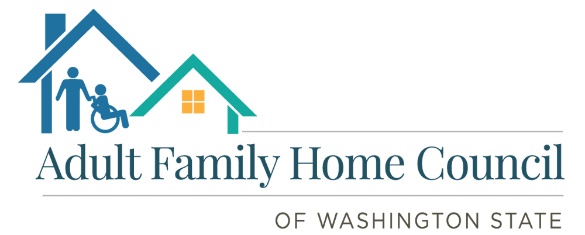 Adult Family Home Visitor LogDateVisitor’s NameVisitor Phone Number and/or EmailCovid-19 screening performed? (Y/N, provide screener initials)Body TempTime InTime OutPurpose of visit (write initials of resident if visiting a resident)